La sottoscritta Laneri Francesca, nata a Catania il 20/06/1996, consapevole che le dichiarazioni mendaci sono punite ai sensi del codice penale e delle leggi speciali in materia,DICHIARAai sensi degli articoli 46 e 47 del D.P.R. 445/2000, che tutti i dati e le informazioni contenuti nel presente curriculum vitae corrispondono a verità.Autorizzo il trattamento dei miei dati personali presenti nel cv ai sensi dell’art. 13 del Decreto Legislativo 30 giugno 2003, n. 196 “Codice in materia di protezione dei dati personali” e dell’art. 13 del GDPR (Regolamento UE 2016/679).Data 30/03/2021						 					Francesca Laneri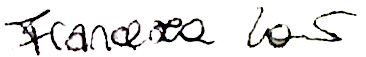 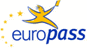 Curriculum Vitae EuropassCurriculum Vitae Europass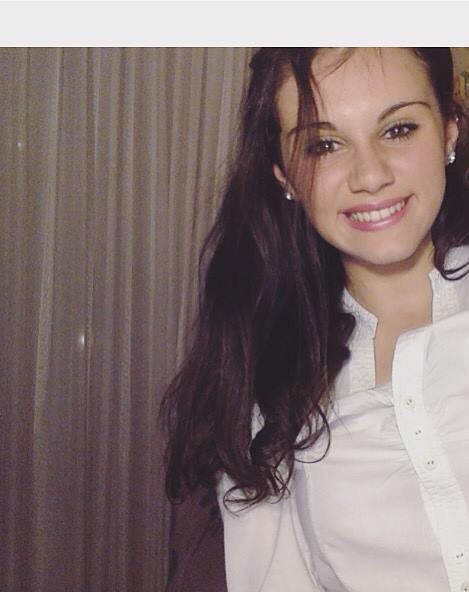 Informazioni personaliInformazioni personaliCognome NomeCognome NomeLaneri FrancescaLaneri FrancescaLaneri FrancescaE-mailE-mailfralave496@gmail.comPECPEClaneri.francesca@pec.itlaneri.francesca@pec.itlaneri.francesca@pec.itCittadinanzaCittadinanzaItalianaItalianaItalianaData di nascitaData di nascita20/06/199620/06/199620/06/1996SessoSessoFemminile Femminile Femminile Esperienza professionaleEsperienza professionalePhD Student- Dottorato Internazionale di Scienze Chimiche (UNICT) (Dipartimento di Scienze del farmaco- laboratori di fotochimica. Tutor: Prof. S. Sortino) da Febbraio 2021 ad oggiTesista presso Consiglio Nazionale delle Ricerche e Dipartimento di Scienze Chimiche (UNICT) da Settembre 2019 a Luglio 2020Tirocinio formativo presso la “Farmacia Alessi e Palacino”- Militello in Val di Catania (da Settembre 2018 a Marzo 2019)PhD Student- Dottorato Internazionale di Scienze Chimiche (UNICT) (Dipartimento di Scienze del farmaco- laboratori di fotochimica. Tutor: Prof. S. Sortino) da Febbraio 2021 ad oggiTesista presso Consiglio Nazionale delle Ricerche e Dipartimento di Scienze Chimiche (UNICT) da Settembre 2019 a Luglio 2020Tirocinio formativo presso la “Farmacia Alessi e Palacino”- Militello in Val di Catania (da Settembre 2018 a Marzo 2019)PhD Student- Dottorato Internazionale di Scienze Chimiche (UNICT) (Dipartimento di Scienze del farmaco- laboratori di fotochimica. Tutor: Prof. S. Sortino) da Febbraio 2021 ad oggiTesista presso Consiglio Nazionale delle Ricerche e Dipartimento di Scienze Chimiche (UNICT) da Settembre 2019 a Luglio 2020Tirocinio formativo presso la “Farmacia Alessi e Palacino”- Militello in Val di Catania (da Settembre 2018 a Marzo 2019)Istruzione e formazione AttestatiIstruzione e formazione AttestatiLaurea in Chimica e Tecnologia Farmaceutiche con votazione 110/110 conseguita presso l’Università degli Studi di Catania in data 24/07/2020Diploma di maturità classica con votazione 100/100 conseguita presso il Liceo C.Marchesi nell’anno scolastico 2013/2014Abilitazione alla professione di Farmacista presso l’Università degli Studi di Catania nella sessione di Novembre 2020Cambridge ESOL Europe Level B2 (English); Diplôme d'études en langue française DELF A2;EIPASS 7 moduliCorso di formazione “Salute e sicurezza nei luoghi di lavoro”Laurea in Chimica e Tecnologia Farmaceutiche con votazione 110/110 conseguita presso l’Università degli Studi di Catania in data 24/07/2020Diploma di maturità classica con votazione 100/100 conseguita presso il Liceo C.Marchesi nell’anno scolastico 2013/2014Abilitazione alla professione di Farmacista presso l’Università degli Studi di Catania nella sessione di Novembre 2020Cambridge ESOL Europe Level B2 (English); Diplôme d'études en langue française DELF A2;EIPASS 7 moduliCorso di formazione “Salute e sicurezza nei luoghi di lavoro”Laurea in Chimica e Tecnologia Farmaceutiche con votazione 110/110 conseguita presso l’Università degli Studi di Catania in data 24/07/2020Diploma di maturità classica con votazione 100/100 conseguita presso il Liceo C.Marchesi nell’anno scolastico 2013/2014Abilitazione alla professione di Farmacista presso l’Università degli Studi di Catania nella sessione di Novembre 2020Cambridge ESOL Europe Level B2 (English); Diplôme d'études en langue française DELF A2;EIPASS 7 moduliCorso di formazione “Salute e sicurezza nei luoghi di lavoro”MadrelinguaMadrelinguaItalianaItalianaItalianaAltra(e) lingua(e)Altra(e) lingua(e)  Inglese (certificazione livello B2); Spagnolo  Inglese (certificazione livello B2); Spagnolo  Inglese (certificazione livello B2); SpagnoloAutovalutazioneComprensioneComprensioneComprensioneComprensioneParlatoParlatoParlatoParlatoScrittoScrittoScrittoLivello europeo (*)AscoltoAscoltoLetturaLetturaInterazione oraleInterazione oraleProduzione oraleProduzione oraleLinguaENEccellenteEccellenteEccellenteEccellenteEccellenteEccellenteESEccellenteEccellenteEccellenteOttimoOttimoOttimo(*)  Quadro comune europeo di riferimento per le lingue (*)  Quadro comune europeo di riferimento per le lingue (*)  Quadro comune europeo di riferimento per le lingue (*)  Quadro comune europeo di riferimento per le lingue (*)  Quadro comune europeo di riferimento per le lingue (*)  Quadro comune europeo di riferimento per le lingue (*)  Quadro comune europeo di riferimento per le lingue (*)  Quadro comune europeo di riferimento per le lingue (*)  Quadro comune europeo di riferimento per le lingue (*)  Quadro comune europeo di riferimento per le lingue (*)  Quadro comune europeo di riferimento per le lingue Capacità e competenze socialiCapacità di cooperazione in lavori di gruppo.Capacità di cooperazione in lavori di gruppo.Capacità di cooperazione in lavori di gruppo.Capacità di cooperazione in lavori di gruppo.Capacità di cooperazione in lavori di gruppo.Capacità di cooperazione in lavori di gruppo.Capacità di cooperazione in lavori di gruppo.Capacità di cooperazione in lavori di gruppo.Capacità di cooperazione in lavori di gruppo.Capacità di cooperazione in lavori di gruppo.Capacità di cooperazione in lavori di gruppo.Capacità e competenze tecnicheCaratterizzazione fotochimica tramite fluorimetria e spettrofotometro UV-VIS;  spettrometro di massa associato ad HPLC.Caratterizzazione fotochimica tramite fluorimetria e spettrofotometro UV-VIS;  spettrometro di massa associato ad HPLC.Caratterizzazione fotochimica tramite fluorimetria e spettrofotometro UV-VIS;  spettrometro di massa associato ad HPLC.Caratterizzazione fotochimica tramite fluorimetria e spettrofotometro UV-VIS;  spettrometro di massa associato ad HPLC.Caratterizzazione fotochimica tramite fluorimetria e spettrofotometro UV-VIS;  spettrometro di massa associato ad HPLC.Caratterizzazione fotochimica tramite fluorimetria e spettrofotometro UV-VIS;  spettrometro di massa associato ad HPLC.Caratterizzazione fotochimica tramite fluorimetria e spettrofotometro UV-VIS;  spettrometro di massa associato ad HPLC.Caratterizzazione fotochimica tramite fluorimetria e spettrofotometro UV-VIS;  spettrometro di massa associato ad HPLC.Caratterizzazione fotochimica tramite fluorimetria e spettrofotometro UV-VIS;  spettrometro di massa associato ad HPLC.Caratterizzazione fotochimica tramite fluorimetria e spettrofotometro UV-VIS;  spettrometro di massa associato ad HPLC.Caratterizzazione fotochimica tramite fluorimetria e spettrofotometro UV-VIS;  spettrometro di massa associato ad HPLC.Capacità e competenze informaticheCertificazione EIPASS; conoscenza dei sistemi operativi Windows e Mac;conoscenza del pacchetto Office;capacità della gestione della posta elettronica e del Web Browser;conoscenza di Origin;conoscenza di Photoshop.Certificazione EIPASS; conoscenza dei sistemi operativi Windows e Mac;conoscenza del pacchetto Office;capacità della gestione della posta elettronica e del Web Browser;conoscenza di Origin;conoscenza di Photoshop.Certificazione EIPASS; conoscenza dei sistemi operativi Windows e Mac;conoscenza del pacchetto Office;capacità della gestione della posta elettronica e del Web Browser;conoscenza di Origin;conoscenza di Photoshop.Certificazione EIPASS; conoscenza dei sistemi operativi Windows e Mac;conoscenza del pacchetto Office;capacità della gestione della posta elettronica e del Web Browser;conoscenza di Origin;conoscenza di Photoshop.Certificazione EIPASS; conoscenza dei sistemi operativi Windows e Mac;conoscenza del pacchetto Office;capacità della gestione della posta elettronica e del Web Browser;conoscenza di Origin;conoscenza di Photoshop.Certificazione EIPASS; conoscenza dei sistemi operativi Windows e Mac;conoscenza del pacchetto Office;capacità della gestione della posta elettronica e del Web Browser;conoscenza di Origin;conoscenza di Photoshop.Certificazione EIPASS; conoscenza dei sistemi operativi Windows e Mac;conoscenza del pacchetto Office;capacità della gestione della posta elettronica e del Web Browser;conoscenza di Origin;conoscenza di Photoshop.Certificazione EIPASS; conoscenza dei sistemi operativi Windows e Mac;conoscenza del pacchetto Office;capacità della gestione della posta elettronica e del Web Browser;conoscenza di Origin;conoscenza di Photoshop.Certificazione EIPASS; conoscenza dei sistemi operativi Windows e Mac;conoscenza del pacchetto Office;capacità della gestione della posta elettronica e del Web Browser;conoscenza di Origin;conoscenza di Photoshop.Certificazione EIPASS; conoscenza dei sistemi operativi Windows e Mac;conoscenza del pacchetto Office;capacità della gestione della posta elettronica e del Web Browser;conoscenza di Origin;conoscenza di Photoshop.Certificazione EIPASS; conoscenza dei sistemi operativi Windows e Mac;conoscenza del pacchetto Office;capacità della gestione della posta elettronica e del Web Browser;conoscenza di Origin;conoscenza di Photoshop.Patente Patente B Patente B Patente B Patente B Patente B Patente B Patente B Patente B Patente B Patente B Patente B